Приложение 7 к Протоколу заочного голосования Организационного комитета Международной олимпиады Ассоциации «Глобальные университеты» для абитуриентов магистратуры и аспирантуры от 20.06.2023 № 1-зСтруктура научного профиля (портфолио) потенциальных научных руководителей участников трека аспирантуры Международной олимпиады Ассоциации «Глобальные университеты» для абитуриентов магистратуры и аспирантуры.UniversitySechenovLevel of English proficiencyhighEducational program and field of the educational program for which the applicant will be accepted31.06.01 Clinical medicine (educational program)3.1.5 – OphthalmologyList of research projects of the potential supervisor (participation/leadership)OphthalmologyOrbital and Ophthalmic Plastic &Reconstructive Surgery List of the topics offered for the prospective scientific researchParalytic lagophthalmosEyelid malposition surgeryGranulomatosis with polyangiatisTED surgical treatment CT in orbital pathology Orbital surgery in TED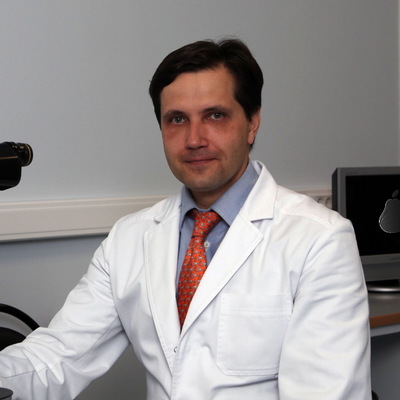 Research supervisor:Yaroslav O. Grusha, M.D.,Doctor of Sciences, Professor of Clinical OphthalmologySU - OphthalmologyResearch supervisor:Yaroslav O. Grusha, M.D.,Doctor of Sciences, Professor of Clinical OphthalmologyExperimental and clinical investigations in eyelid and orbital pathologyResearch supervisor:Yaroslav O. Grusha, M.D.,Doctor of Sciences, Professor of Clinical OphthalmologyResearch highlights (при наличии)There are serious achivements on these projectsResearch supervisor:Yaroslav O. Grusha, M.D.,Doctor of Sciences, Professor of Clinical OphthalmologySupervisor’s specific requirements:Ophthalmology residency program Good knowledge of the RussianResearch supervisor:Yaroslav O. Grusha, M.D.,Doctor of Sciences, Professor of Clinical OphthalmologySupervisor’s 5 year’s period main publications:Web of Science и Scopus 37, RSCI 31.                                                                                                                                                                                                                                                                                                                                                                                                                                                                                                                                                                                                                                                                                                                                                                                                                                                                                                                                                                                                                                                                                                                                                                                                                                                                                                                                                                                                                                                                                                                                                                                                                                                                                                                                                                                                                                                                                                                                                                                                                                                                                                                                                                                                                                                                                                                                                                                                                                                                                                                                                                                                                                                                                                                                                                                                                                                                                             НЕВРОТИЗАЦИЯ РОГОВИЦЫ КАК ПАТОГЕНЕТИЧЕСКИ НАПРАВЛЕННЫЙ МЕТОД ЛЕЧЕНИЯ НЕЙРОТРОФИЧЕСКОГО КЕРАТИТА У ПАЦИЕНТОВ С ЛИЦЕВЫМ ПАРАЛИЧОМ
Груша Я.О., Новиков М.Л., Данилов С.С., Фетцер Е.И., Карапетян А.С.
Вестник офтальмологии. 2020. Т. 136. № 5. С. 52-57.СРАВНИТЕЛЬНОЕ ЭЛЕКТРОННО-МИКРОСКОПИЧЕСКОЕ ИССЛЕДОВАНИЕ РЕЛЬЕФА КОСТНЫХ ПОВЕРХНОСТЕЙ ПОСЛЕ УЛЬТРАЗВУКОВОЙ И ВЫСОКОСКОРОСТНОЙ МЕХАНИЧЕСКОЙ ОСТЕОДЕСТРУКЦИИ ПРИ ДЕКОМПРЕССИИ ОРБИТЫ
Груша Я.О., Федоров А.А., Колодина А.С., Свириденко Н.Ю.
Вестник офтальмологии. 2019. Т. 135. № 5-2. С. 155-159.CLINICAL FEATURES OF DIFFERENT ORBITAL MANIFESTATIONS OF GRANULOMATOSIS WITH POLYANGIITIS
Ismailova D.S., Abramova J.V., Novikov P.I., Grusha Y.O.
Graefe's Archive for Clinical and Experimental Ophthalmology. 2018. Т. 256. № 9. С. 1751-1756.DEEP ORBITAL SUB-Q HYALURONIC ACID FILLER INJECTION FOR ENOPHTHALMIC SIGHTED EYES IN PARRY-ROMBERG SYNDROME
Feldman I., Sheptulin V.A., Grusha Ya.O., Malhotra R.
Ophthalmic Plastic and Reconstructive Surgery. 2018. Т. 34. № 5. С. 449-451.HYALURONIC ACID GEL BIODEGRADATION AFTER INTRAPALPEBRAL AND INTRAORBITAL INJECTION IN EXPERIMENTAL STUDY
Sheptulin V., Fedorov A., Prause Ja., Fay A., Grusha Y.
Ophthalmic Plastic and Reconstructive Surgery. 2019. Т. 35. № 6. С. 558-561.Results of intellectual activity (при наличии)35 patents, 4 monographs